СУМСЬКА МІСЬКА РАДАVІІ СКЛИКАННЯ LXXIII (позачергова) СЕСІЯРІШЕННЯЗ метою об’єктивного розподілу коштів, які направлені на боротьбу з COVID-19, на підставі статті 48 Закону України «Про місцеве самоврядування в Україні», статтей 98, 100 Регламенту роботи Сумської міської ради VІI скликання, керуючись статтею 25, пунктом 2 частини першої статті 26 Закону України «Про місцеве самоврядування в Україні», Сумська міська радаВИРІШИЛА:1. Утворити тимчасову контрольну комісію Сумської міської ради з питання контролю за ефективним використанням коштів з міського бюджету для подолання наслідків COVID-19.2. Визначити, що завданням тимчасової контрольної комісії є здійснення контролю за розподілом коштів, які направлені на боротьбу з COVID-19.3. Затвердити кількісний склад тимчасової контрольної комісії з 6 осіб, з урахуванням по одному представнику від кожної депутатської фракції СМР та з наступним персональним складом: - Мельник Віталій Олександрович – голова тимчасової контрольної комісії;        - Губська Ірина Олексіївна – заступник голови тимчасової контрольної  комісії;        - Шилов Володимир Олександрович  –  секретар тимчасової контрольної комісії.члени:- Зименко Олександр Вікторович;- Левченко Юлія Олексіївна;- Заїка Валерій Іванович.4. Відділу з організації діяльності ради Сумської міської ради здійснити матеріально-технічне забезпечення роботи тимчасової контрольної комісії.5. Голові тимчасової контрольної комісії подати звіт про виконану роботу і пропозиції Сумському міському голові та оприлюднити на засіданні Сумської міської ради в термін згідно з чинним законодавством.6. Тимчасова контрольна комісія створюється на період виконання зазначеної роботи.7. Організацію виконання даного рішення покласти на голову тимчасової контрольної комісії.Секретар Сумської міської ради                                                          А.В. Баранов Виконавець: Божко Н.Г.Рішення доопрацьовано і вичитано, текст відповідає оригіналу прийнятого рішення та вимогам статей 6 – 9 Закону України «Про доступ до публічної інформації» та Закону України «Про захист персональних даних».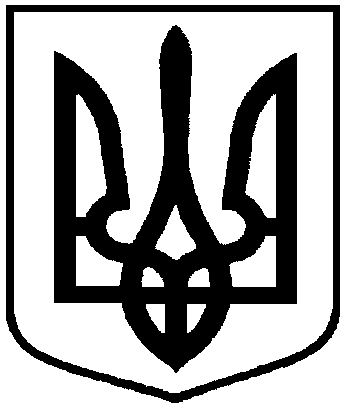 від 27 березня 2020 року № 6680 – МРм. СумиПро створення тимчасової контрольної комісії Сумської міської ради з питання контролю за ефективним використанням коштів з міського бюджету для подолання наслідків COVID-19